430PBOX-430036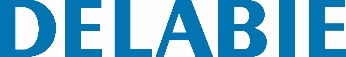 Torneira de urinol TEMPOMATIC 4Referência: 430PBOX-430036 Informação para prescriçãoTorneira eletrónica encastrada estanque para urinol individual :Alimentação por pilhas 123 Lítio 6 V.Placa preta em vidro antichoque vitrocerâmica 145 x 145 mm com eletrónica incorporada. Módulo de encastre estanque :Flange com junta de estanquidade.- Ligação hidráulica pelo exterior e manutenção pela frente.- Instalação modulável (perfis, parede em alvenaria, painel).- Compatível com revestimentos de 10 a 120 mm (respeitando a profundidade de encastre mínima de 83 mm).- Adaptável com tubo de alimentação standard ou "tubo em tubo".- Torneira de segurança e de regulação de débito, filtro e eletroválvula integrados e acessíveis pela frente.- Torneira TEMPOMATIC 4 F1/2" compatível com água do mar e águas residuais.- Entrega em 2 kits : purga da rede segura, sem elementos sensíveis.Detetor de presença infravermelhos antichoque.Ativado após 10 seg. de presença. 3 programas ( volume de limpeza regulável de acordo com o tipo de urinol). Modo afluência (exclusivo DELABIE) :- Limpeza curta após cada utilizador.- Limpeza complementar no fim do período de afluência.Limpeza periódica higiénica, todas as 24 h (regulável a 12 h ou Off) após a última utilização: evita a perda de água nos sifões.Débito pré-regulado a 0,15 l/seg. a 3 bar, ajustável.Ligação com emboque de junção de Ø 35 (para urinóis standard) ou com ligação em latão 1/2” (para urinóis com alimentação por flexível). Associar com a tubagem 752430 ou 757430.Garantia 10 anos.